Побожий Алексей ВасильевичДата рождения:  05 июля 1949гОбразование :	Высшее. Окончил «Сибирский металлургический институт» в 1971году по специальности «Промышленное и гражданское строительство»Трудовая деятельность:1971-1972гг Ассистент кафедры теоретической механики «Сибирского металлургического института»1972-1974гг Служба в Советской Армии. Заместитель командира танковой роты по технической части1974-1993гг ГПИ «Сибирский Промстройпроект». Работа в должности инженера, старшего инженера, руководителя группы, главного специалиста, начальника отдела, главного конструктора института, главного инженера института.1993-2000гг ПК «Эскиз». Главный конструктор2000-2003гг СК «Южкузбасстрой. Начальник проектного отдела2004-2014гг. ОАО «Углестринпроект». Главный конструктор2014-2016гг. НТЦ «Тяхнопрогресс». Директор по техническим вопросам2003-2009гг по совместительству работал на кафедре инженерных конструкций СибГИУНагражден:В 2004г - знаком «трудовая слава III степени»В 2007г – присвоено звание «Почетный строитель России»В 2013г. – почетным знаком «Строительная слава»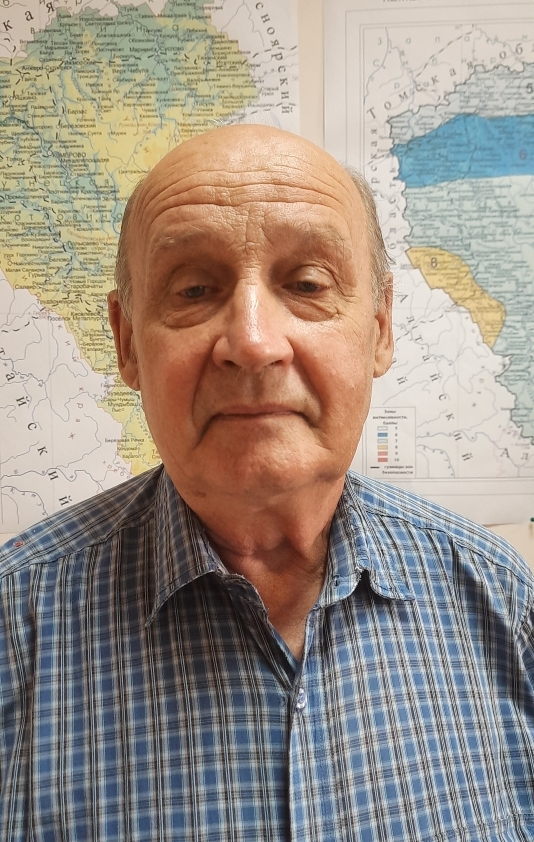 